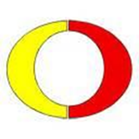 Date			           Opponent / Location		     	 		TimeAug. 14th 				First Day of Practice						TBDSep 1st                                                  Caldwell                                                                  7:00PM MNTSep 8th                                               Mac-Hi                                                                       7:00PM MNTSep 15th                                             @ Burns                                                                      7:00PM PSTSep 22nd                                            @ Nyssa                                                                     7:00PM MNTSep 29th                                             @ Crook County                                                        7:00PM PST  Oct. 6th                                             Baker*                                                                         7:00PM MNTOct 13th                                            @ Pendleton*                                                              7:00PM MNTOct 20th                                              Madras                                                                       7:00PM MNTOct 27th                                             @ La Grande*                                                              7:00PM PSTSchedule dates & times are subject to change*      Denotes Eastern Oregon League gamesDate			           Opponent / Location		     	 		TimeAug. 14th 				First Day of Practice						TBDAug 30th                                                Caldwell                                                                             TBDSept. 18th                                              Nyssa/Burns?                                                                      TBDSept. 29th                                           @ Crook County                                                                    TBDOct. 9th                                                  @ Baker*                                                                              TBDOct. 16th                                              Pendleton*                                                                              TBDOct. 20th                                              Madras                                                                                   TBDOct. 30th                                            La Grande*                                                                               TBD